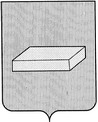 ГОРОДСКАЯ ДУМА ГОРОДСКОГО ОКРУГА ШУЯР Е Ш Е Н И Е              	от 21 ноября  2013 года                                         № 211О внесении  изменений  в  Решение Шуйскойгородской Думы № 90 от 28.09.2005 г. «О налогена   имущество   физических   лиц»В соответствии с Федеральным законом № 131-ФЗ от 06.10.2003 г. "Об общих принципах организации местного самоуправления в Российской Федерации", Налоговым кодексом  Российской Федерации,  Законом  Российской   Федерации  N 2003-1 от 09.12.1991 г. "О налогах на имущество физических лиц" и Федеральным законом N 306-ФЗ от 02.11.2013 "О внесении изменений в части первую и вторую Налогового кодекса Российской Федерации и отдельные законодательные акты Российской Федерации», городская Дума РЕШИЛА:	1. Внести изменения  в  абзац 1 пункта  3  Решения  Шуйской   городской  Думы  №  90 от  28.09.2005  г. «О налоге на имущество физических лиц» и изложить его в следующей редакции:«Установить следующие ставки налога на строения, помещения и сооружения, в зависимости от суммарной инвентаризационной стоимости объектов налогообложения, умноженной на коэффициент-дефлятор»:2. Опубликовать настоящее Решение в Вестнике городского округа Шуя и газете «Шуйские известия».3. Настоящее  Решение  вступает   в  силу  с 1 января 2015 года.ГЛАВА ГОРОДСКОГО ОКРУГА ШУЯ		              	  Т.Ю. АЛЕКСЕЕВА_______________ 2013г.Суммарная инвентаризационная стоимость объектов налогообложения, умноженная на коэффициент-дефляторСтавка налогаДо 300 000 рублей (включительно)0,1 % от стоимостиСвыше 300 000 рублей до 500 000 рублей (включительно)0,11% от стоимостиСвыше 500 000 рублей0,31% от стоимости